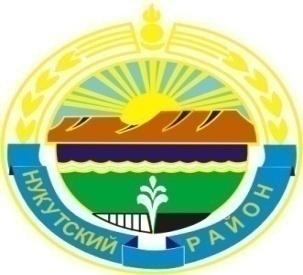 МУНИЦИПАЛЬНОЕ  ОБРАЗОВАНИЕ                                                                                                                       «НУКУТСКИЙ  РАЙОН»АДМИНИСТРАЦИЯ                                                                                                                                 МУНИЦИПАЛЬНОГО ОБРАЗОВАНИЯ«НУКУТСКИЙ РАЙОН»ПОСТАНОВЛЕНИЕот 01 июня 2016 года                                          № 126                                            п. НовонукутскийОб утверждении Порядка и срока установления  регулируемых тарифов на перевозки помуниципальным маршрутам регулярных перевозок пассажиров и багажа автомобильным транспортом  на территории  муниципального образования «Нукутский район» Во  исполнение  Федерального  закона  от 13.07.2015 года № 220-ФЗ "Об организации регулярных перевозок пассажиров и багажа автомобильным транспортом и городским наземным электрическим транспортом в Российской Федерации и о внесении изменений в отдельные законодательные акты Российской Федерации”.  В целях организации транспортного обслуживания населения, сохранения социально значимой маршрутной сети пассажирского транспорта общего пользования на территории муниципального образования «Нукутский район», руководствуясь ст. 35 Устава муниципального образования «Нукутский район», АдминистрацияПОСТАНОВЛЯЕТ:
             1. Утвердить прилагаемый Порядок и срок установления регулируемых тарифов на перевозки по муниципальным маршрутам регулярных перевозок пассажиров и багажа автомобильным транспортом  на территории муниципального образования «Нукутский район» (Приложение №1).             2. Опубликовать настоящее постановление в печатном издании «Официальный курьер» и разместить на официальном сайте муниципального образования «Нукутский район».            3.Настоящее постановление вступает в силу со дня его опубликования.            4. Контроль за исполнением настоящего постановления возложить на первого заместителя мэра муниципального  образования «Нукутский район»  Т.Р. Акбашева.     Мэр                                                                                                         С.Г. ГомбоевПриложение №1к постановлению АдминистрацииМО «Нукутский район от 01.06.2016г. № 126                                                                             ПОРЯДОКи срок установления регулируемых тарифов на перевозки по муниципальным маршрутам регулярных перевозок пассажиров и багажа автомобильным транспортом  на территории муниципального образования «Нукутский район»Настоящий Порядок определяет правила установления (изменения) уполномоченными органами местного самоуправления регулируемых тарифов на осуществление по муниципальным маршрутам регулярных перевозок пассажиров и багажа автомобильным транспортом (далее – регулярные перевозки) в границах сельских поселений, в границах двух и более поселений, входящих в состав муниципального образования «Нукутский район». Предельные максимальные размеры тарифов (далее – экономически обоснованные тарифы – ЭОТ) устанавливаются органом местного самоуправления за один пассажиро-километр по муниципальным маршрутам. Регулируемые тарифы устанавливаются органом местного самоуправления за один пассажиро-километр по муниципальным маршрутам в границах двух и более поселений, входящих в состав муниципального образования.Регулируемые тарифы для населения устанавливаются органом местного самоуправления в виде фиксированных размеров за разовую поездку одного пассажира по муниципальным маршрутам в границах сельских поселений, по муниципальным маршрутам в границах двух и более поселений, входящих в состав муниципального образования «Нукутский район»Период действия регулируемых тарифов не может быть менее одного года. Изменение регулируемых тарифов производится не чаще одного раза в год.Для расчета ЭОТ, указанных в пункте 2 настоящего Порядка, орган местного самоуправления направляет в адрес перевозчиков, осуществляющих регулярные перевозки или заинтересованных в осуществлении регулярных перевозок, запросы о представлении документов, необходимых для расчета ЭОТ, установления (изменения) регулируемых тарифов, а также для определения возмещения затрат или недополученных доходов, возникающих при выполнении социально-значимых перевозок. Перечень необходимых документов, а также форма согласия на обработку персональных данных прилагаются к настоящему Порядку (Приложение №1).Перевозчик (перевозчики) вправе представить иные документы, подтверждающие затраты, необходимые для осуществления регулярных перевозок.При расчете регулируемых тарифов Администрация муниципального образования «Нукутский район» использует следующие документы:8.1      реестр муниципальных маршрутов;8.2.     паспорта муниципальных маршрутов;8.3.     результаты обследования пассажиропотока (при наличии).9. Перевозчики представляют документы согласно перечню в письменном виде в срок, не превышающий 20 календарных дней с момента получения запроса.                                              10. При представлении перевозчиком (перевозчиками) документов, не достаточных для расчета ЭОТ, регулируемых тарифов, органы местного самоуправления письменно запрашивают недостающие документы в течение 10 календарных дней, а перевозчик (перевозчики) обязаны предоставить их в Администрацию  муниципального образования «Нукутский  район» в течение 10 календарных дней со дня поступления к нему такого письменного запроса.11. Орган местного самоуправления рассматривает представленные перевозчиком (перевозчиками) документы в объеме, достаточном для расчета регулируемых тарифов, в срок, не превышающий 20 календарных дней. 12. В случае непредставления перевозчиком (перевозчиками) документов либо предоставления документов в объеме, недостаточном для расчета ЭОТ, установления регулируемых тарифов, орган местного самоуправления готовит извещение о невозможности изменения регулируемых тарифов, которое в течение 5 рабочих дней направляется перевозчику (перевозчикам).13. Заключение по расчету предельных максимальных размеров тарифов за один пассажиро-километр, предложения по размеру регулируемых тарифов за один пассажиро-километр и размер субсидии в целях возмещения части затрат или недополученных доходов на выполнение работ по осуществлению перевозок по муниципальным маршрутам в границах двух и более поселений, входящих в состав муниципального района образования «Нукутский район»  14. Проект решения «Об установлении размеров регулируемых тарифов за один пассажиро-километр по муниципальным маршрутам в границах сельских поселений, в границах двух и более поселений, входящих в состав МО «Нукутский район» установление предельного максимального размера регулируемого тарифа за один пассажиро-километр по муниципальным маршрутам в границах двух и более поселений, входящих в состав муниципального образования «Нукутский район»  15. Регулярные перевозки по регулируемым тарифам в границах сельских поселений, в границах  двух и более поселений, входящих в состав МО «Нукутский район» осуществляются в соответствии со ст.14 Федерального закона от 13.07.2015 года № 220-ФЗ «Об организации регулярных перевозок пассажиров и багажа автомобильным транспортом и городским наземным электрическим транспортом в Российской Федерации и о внесении изменений в отдельные законодательные акты Российской Федерации». 16. Решение органа местного самоуправления об установлении (изменении) регулируемых тарифов в течение 5 календарных дней после его опубликования направляется Администрацией МО «Нукутский район» перевозчику (перевозчикам).17.Установленные органом местного самоуправления регулируемые тарифы подлежат применению всеми перевозчиками, осуществляющими регулярные перевозки по регулируемым тарифам по соответствующим маршрутам.Приложение1к Порядку и срокам установления на перевозки регулируемых тарифов по муниципальным маршрутам регулярных перевозок пассажиров и багажа автомобильным транспортом  на территории муниципального образования «Нукутский район»ПЕРЕЧЕНЬ ДОКУМЕНТОВнеобходимых для установления (изменения) регулируемых тарифов1)документы, подтверждающие право собственности или иное законное владение транспортными средствами:а)  копии договоров купли-продажи транспортных средств;б)  копии договоров аренды транспортных средств;в)  копии паспортов транспортных средств;2) документы, подтверждающие затраты на восстановление износа и ремонт шин в отчетном периоде:а)  копия приказа об установлении нормативного пробега шин;б) копии первичных документов (счета-фактуры, товарные чеки и т.п.), подтверждающие стоимость приобретения шин;3) формы налогового учета и отчетности за отчетный и базовый периоды:а)   налоговая декларация по транспортному налогу;б)   налоговая декларация по налогу на имущество;в) налоговая декларация по налогу, уплачиваемому в связи с применением упрощенной системы налогообложения;г)   налоговая декларация по налогу на прибыль организации;д) налоговая декларация по единому налогу на вмененный доход для отдельных видов деятельности;ж) налоговые декларации и расчеты по другим налогам и сборам, уплачиваемым перевозчиками.4) справка о применяемой системе налогообложения (уведомление налоговой службы);5)сведения о количестве фактически перевезенных пассажиров в отчетном периоде (с разбивкой по месяцам, в разрезе маршрутов, по остановкам) и документы, подтверждающие данные сведения;6)для перевозчиков на общей системе налогообложения:приказ и положение об учетной политике, рабочий план счетов бухгалтерского учета, бухгалтерская, статистическая и налоговая отчетность за базовый и отчетный периоды: основные финансово-экономические показатели деятельности согласно формам статистической и бухгалтерской отчётности (формы № 1 «Бухгалтерский баланс» с приложениями и № 2 «Отчет о прибылях и убытках», с расшифровкой по видам услуг и отметкой налогового органа);7) расчёт регулируемых тарифов;8) инвестиционные, целевые и ведомственные программы перевозчика, утвержденные в  установленном порядке;9) согласие на обработку персональных данных по прилагаемой форме.(Приложение к Перечню)ФормаСОГЛАСИЕна обработку персональных данныхАдминистрация муниципального образования «Нукутский район»__________________________________________________________________________________(наименование (Ф.И.О.) оператора, получающего согласие субъекта персональных данных)669401, Иркутская область, Нукутский район, п.Новонукутский, ул.Ленина 26_______                                                                                                (адрес администрации муниципального района)__________________________________________________________________________________(Ф.И.О. субъекта персональных данных (перевозчика))__________________________________________________________________________________(адрес, где зарегистрирован субъект персональных данных (перевозчик))__________________________________________________________________________________(номер основного документа, удостоверяющего его личность, сведения о дате выдачи документа и выдавшем его органе) даю своё согласие на обработку следующих персональных данных:                                                   1. Фамилия, имя, отчество (при наличии);2. Номер телефона и e-mail;3. Юридический и почтовый адрес;4. ИНН;5. ОГРН, дата регистрации;6. Иные сведения, необходимые для расчета регулируемых тарифов.С целью расчета регулируемых тарифов даю своё согласие на совершение следующих действий с моими персональными данными: сбор, систематизация, накопление, хранение, уточнение (обновление, изменение), использование, распространение (в том числе передачу), обезличивание, блокирование, уничтожение персональных данных.Даю своё согласие на использование следующих способов обработки моих персональных данных:- с использованием средств автоматизации (автоматизированная обработка);- без использования средств автоматизации (неавтоматизированная обработка);смешанная обработка.- Срок, в течение которого действует согласие: _один календарный год     _____                                                                                   (указывается срок действия согласия)                                                                                                                                                                   В случае неправомерных действий или бездействия оператора настоящее согласие может быть отозвано мной заявлением в письменном виде. Достоверность представленных сведений гарантирую.Индивидуальный предприниматель                         _______________________	                                                                            (Ф.И.О.(при наличии))                                                   Руководитель юридического лица                                ___________________                                                                                                                     (подпись)